Downtown Haverhill   (Photo Source: Boston Magazine)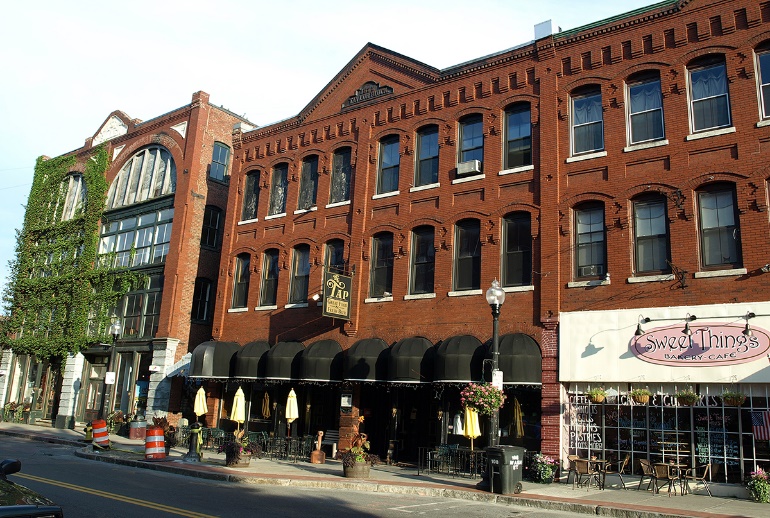 Community safetyIn 2016, the City of Haverhill’s violent crime rate was 49% higher than the national average and 57% higher than the Massachusetts average. The property crime rate was 36% lower than the national average and 0% higher than the Massachusetts average.Data Source: www.cityrating.com/crime-statisticsSchoolsBradford Elementary School (K – 5)Great Schools Rating: 4/10Golden Hill Elementary School (K – 4)Great Schools Rating: 3/10Pentucket Lake Elementary School (K – 4)Great Schools Rating: 3/10Silver Hill Elementary School (K – 5)Great Schools Rating: 4/10Tilton Elementary School (1 – 4)Great Schools Rating: 2/10Consentino Middle School (1 – 8)Great Schools Rating: 4/10Hunking Middle School (6 – 8)Great Schools Rating: 3/10Nettle Middle School (5 – 8)Great Schools Rating: 4/10Whittier Middle School (5 – 8)Great Schools Rating: 4/10Haverhill High School (9 – 12)Great Schools Rating: 3/10Whittier Regional Vocational High School (9 – 12)Great Schools Rating: 6/10High School Graduation RateData Sources: GreatSchools.org; MA Dept. of Elementary & Secondary Education District ProfilesDEMOGRAPHICSPoverty Rate: 12.6%Data Source: American FactFinder, U.S. Census BureauLocal AmenitiesWithin Haverhill, there are many shopping plazas and restaurants, including three supermarkets. Any errands that cannot be completed in town can be completed at the nearby Rockingham Mall in Salem, NH.Outside of the city center, Haverhill has conserved open space, which offers access to recreational hiking trails and access to lakes, streams, ponds, and forests. Additionally, throughout the course of the year Haverhill hosts many festivals and provides many recreational opportunities for residents. 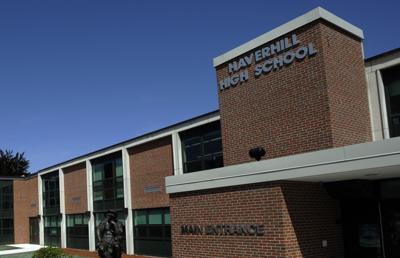 Haverhill High School   (Photo Source: Eagle-Tribune)MAP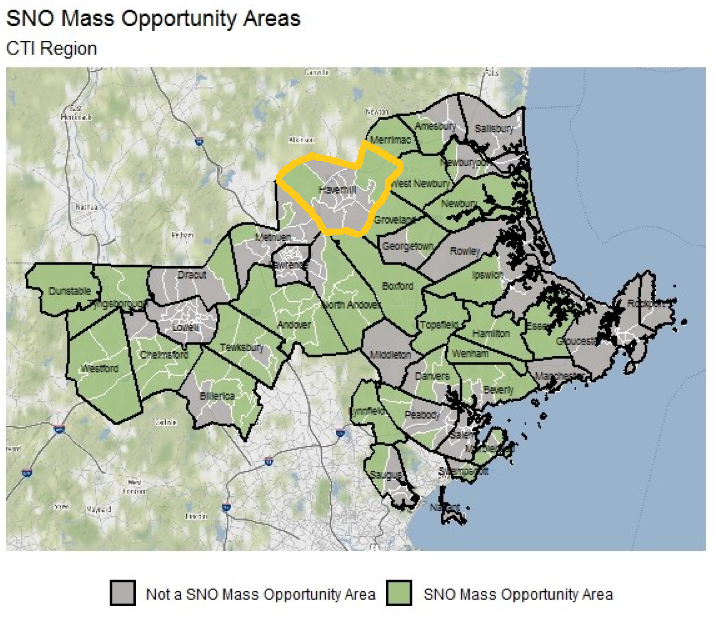 OVERVIEWHaverhill is an urban community of 62,943 residents located just south of the New Hampshire border, and northeast of Lawrence. The City was originally a mill town known for manufacturing shoes, and it retains this character through its many mill buildings still located downtown. The city has a variety of housing options with families living in a mix of single-family, multi-family, and apartment homes.TransportationMany residents of Haverhill rely on a car for transportation, I-495 runs through town and I-93 is easily accessible, however there are also public transportation options available. MVRTA 01, 13, 14, 15, 16, 18, and 51 buses serve the city, and the nearest Commuter Rail Station is within the City.Haverhill High School86.2%Massachusetts87.9%Race/Ethnicity%White86.0%Asian1.9%American Indian and Alaska Native0.4%Hispanic or Latino21.1%Black/African American5.5%Native Hawaiian and Other Pacific Islander0.2%Other9.4%Age Group%Under 57.1%Age 5-1716.2%Age 18-6464.2%Age 65 and older12.5%